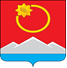 АДМИНИСТРАЦИЯ ТЕНЬКИНСКОГО ГОРОДСКОГО ОКРУГАМАГАДАНСКОЙ ОБЛАСТИП О С Т А Н О В Л Е Н И Е       14.05.2021 № 153-па                 п. Усть-ОмчугО внесении изменений в постановление администрации Тенькинского городского округа Магаданской областиот 02 февраля 2016 года № 69-па «О создании Совета по развитию торговли и предпринимательства при администрации Тенькинского городского округа»Администрация Тенькинского городского округа Магаданской области  п о с т а н о в л я е т:Внести следующие изменения в состав Совета по развитию торговли и предпринимательства при администрации Тенькинского городского округа, утвержденный постановлением администрации Тенькинского городского округа Магаданской области от 02 февраля 2016 года № 69-па «О создании Совета по развитию торговли и предпринимательства при администрации Тенькинского городского округа» (далее – Совет):1.1. Приложение № 1 «Состав Совета по развитию торговли и предпринимательства при администрации Тенькинского городского округа» к постановлению администрации Тенькинского городского округа Магаданской области от 02 февраля 2016 года № 69-па «О создании Совета по развитию торговли и предпринимательства при администрации Тенькинского городского округа» изложить в новой редакции, согласно приложению к настоящему постановлению.2. Настоящее постановление подлежит  официальному опубликованию (обнародованию).Глава Тенькинского городского округа                                       Д. А. РевутскийСОСТАВ Совета по развитию торговли и предпринимательства при администрации Тенькинского городского округа__________________________ПРИЛОЖЕНИЕУтвержденпостановлением администрацииТенькинского городского округаМагаданской областиот 14.05.2021 № 153-паРевутскийДенис Анатольевичглава Тенькинского городского округа Магаданской области, председатель Совета;ДолгополоваМарина Владимировнаруководитель комитета экономики и стратегического развития территории администрации Тенькинского городского округа, заместитель председателя Совета;ОлейникОксана Валерьевнаглавный специалист отдела инвестиционной политики и потребительского рынка комитета экономики и стратегического развития территории администрации Тенькинского городского округа, секретарь СоветаЧлены Совета:Члены Совета:БанщиковаНаталья Николаевнаведущий специалист-эксперт персонифицированного учета, администрирования страховых взносов, взаимодействия со страхователями и взыскания задолженности ГУ «Отдел Пенсионного Фонда РФ в Тенькинском районе Магаданской области» (по согласованию);Закутний Олег Леонидовичиндивидуальный предприниматель (по согласованию);ТучкинаЕкатерина Сергеевнаначальник отдела бухгалтерского учета и отчетности администрации Тенькинского городского округа;ЖарковаСветлана Васильевнастарший государственный налоговый инспектор отдела регистрации, учета и работы с налогоплательщиками МРИ ФНС № 2 по Магаданской области (по согласованию);КовалеваМарина Александровнадепутат Собрания представителей Тенькинского городского округа (по согласованию);КривошеенкоВладимир Михайловичиндивидуальный предприниматель (по согласованию);МорозоваЛюдмила Ивановнадиректор ГКУ «Центр занятости населения Тенькинского района» (по согласованию);УльрихТатьяна Владимировнаруководитель комитета по управлению муниципальным имуществом администрации Тенькинского городского округа;ХорошунОлег Владимировичначальник правового отдела комитета по правовому и организационному обеспечению администрации Тенькинского городского округа;МаркинаЕлена Михайловнаиндивидуальный предприниматель(по согласованию);АфанасьеваЮлия Николаевнаначальник отдела инвестиционной политики и потребительского рынка комитета экономики и стратегического развития территории администрации Тенькинского городского округа.